Characteristics of Arthropod      Name: ____________________  Hr. ____1.  Jointed _____________________________________
2.  ___________________________________ body
3.  Exoskeleton  (skeleton on the  ________________________________)
4.  _________________________________  - chewing mouthparts
5.  Metamorphosis ( egg   _____________________  adult)Classification of ArthropodsKingdom _______________________________;  Phylum ____________________________________Various Subphylum1.  ____________________________________   (spiders and scorpions)2.  ____________________________________ (lobsters, crabs, crayfish )3.  ____________________________________  (insects, millipedes, centipedes)CheliceratesTwo body segments:    ________________________________  and abdomenHow many legs?  __________________

Do they have antenna?   __________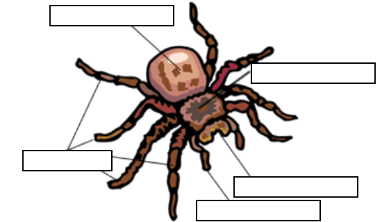 Label the parts of the spider:Spiders belong to a special group called:___________________________________Spider parts:___________________________  biting mouthparts____________________________ Appendages near mouth___________________________  Spin webs CrustaceansExamples:   shrimp, lobsters, crabs and  ___________________________________________Crustaceans have  _________________ pairs of legs,   ___________ claws,  and   ______________ pair of antennaeCentipedes  & MillipedesCentipedes have  __________ pair of leg per segment
Millipedes have  ______________ pairs of legs per segmentWhich one is a poisonous predator? ______________________________Insects- Have 3 pairs of  ________- 1 pair of  ____________________________- 3 body segments:    head,  ___________________________________, and abdomen Draw the insect and label the body segments:Kingdom, Phylum, Class,  ORDER,  family, genus,  speciesThere are many ORDERS of insects, to name a few:1.  Lepidoptera :  Ex.  ____________________________________________2.   Siphonaptera:   Ex.  ____________________________________________3.  Odonata:  Ex.  ____________________________________________4.  Hymenoptera:   Ex.  ____________________________________________5.  Diptera:  Ex.  ____________________________________________6.  Coleoptera:  Ex.  ____________________________________________7.  Isoptera:  Ex.  ____________________________________________What car is named after an insect: ____________________________________